Vylučování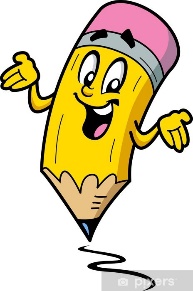 1) Do obdélníků doplň názvy částí vylučovací soustavy člověka: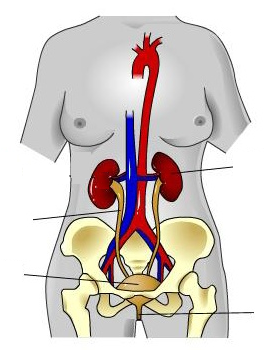 2)   Označ (obarvi, zvýrazni) pravdivá tvrzení:Ledvinové tělísko se nazývá neuron.U člověka se denně vytvoří asi 1,5 litru definitivní moči.U mužů slouží močová trubice i jako pohlavní vývod.Člověk potřebuje k životu dvě plně funkční ledviny, pokud jedna z nich nefunguje, člověk umírá.3) Podtrhni látky, které jsou (za normálního stavu člověka) obsaženy v definitivní moči:voda, krev, sůl, cukr, močovina, kamínky4) Co je to dialýza?5) Zamysli se. Dodržuješ správně pitný režim? Kolik vody by měl člověk za 1 den přijmout?    a) 1 litr                             b) 2 litry                         c) 3 litry                           d) 4 litry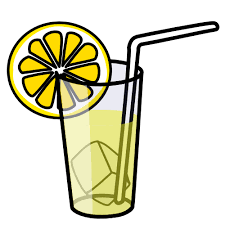 